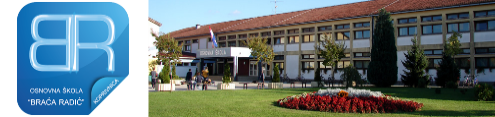               REPUBLIKA HRVATSKA KOPRIVNIČKO-KRIŽEVAČKA ŽUPANIJA     OSNOVNA ŠKOLA „BRAĆA RADIĆ“                   K O P R I V N I C AKLASA: 007-04/22-02/13URBROJ: 2137-30-09-22-1Koprivnica, 15.9.2022. godine Članovima Školskog odbora								Osnovne škole							  „Braća Radić“ Koprivnica  -  svima  -P O Z I VPozivam Vas na 29. elektroničku sjednicu Školskog odbora Osnovne škole „Braća Radić“ Koprivnica koja će se održati dana 15.9.2022. godine (četvrtak) elektroničkim putem (e-mailom) od  15:00 do 21:00 sat. Za sjednicu predlažem sljedećiD N E V N I    R E DVerifikacija Zapisnika s prethodne 28.  sjednice Školskog odbora Zapošljavanje po Javnom pozivu pomoćnika u nastavi, na određeno Suglasnost za provođenje izvanučioničkih nastava Razno.-Napomena za Dnevni red:Ad.1.Mole se članovi Školskog odbora da verificiraju zapisnik  s prethodne 28. sjednice Školskog odbora. Ad.2. Osnovna škola „Braća Radić“ Koprivnica raspisala je dana 29.8.2022. Javni poziv za zapošljavanje pomoćnika u nastavi, na određeno nepuno radno vrijeme od 25 sati tjedno, jedna osoba.Na Javni poziv su se prijavile dvije kandidatkinje:Ena KukićParticia Šprem	Ravnatelj školale imenovao je Povjerenstvo za provedbu javnog poziva za zapošljavanje pomoćnika u nastavi: 	1.Vesna Auer Gregor, psiholog škole -predsjednica povjerenstva	2. Jadranka Bosanac, logopedinja – članica	3. Valentina Galinec, pasihologinja škole, članica 		Nakon završetka Javnog poziva Povjerenstvo je pregledalo zamolbe te je pozvalokandidate na intervju. Povjerenstvo je predložilo ravnatelju škole zapošljavanje Ene Kukić.	Ravnatelj moli suglasnost za zapošljavanje Ene Kukić na radno mjesto pomoćnice u nastavi na određeno nepuno radno vrijeme sukladno satnici iz Programa rada za pomoćnika. Radni odnos se zasniva do kraja šk. god. 2022./2023. 	Ad.3. Sukladno članku 4. stavku 6. Pravilnika o izvođenju izleta, ekskurzija i drugih odgojno obrazovnih aktivnosti izvan škole izvanučionička nastava ili druga odgojno-obrazovna aktivnost("Narodne novine", broj  67/14, 81/15 i 53/21)  čija je realizacija planirana za rujan tekuće školske godine može se uz suglasnost školskoga odbora realizirati prije donošenja godišnjega plana i programa i/ili školskoga kurikuluma.	Sukladno navedenom, ravnatelj moli suglasnost za realizaciju sljedećih izvanučioničkih nastava:-19.9. odlazak sedmih razreda u Crnu goru u sklopu Tjedna kretanja - u tjednu od 19. do 23.9.2022. ovisno o vremenskim prilikama, odlazak učenika 3. razreda PŠ Starigrad na PRC u sklopu obilježavanja Tjedna kretanja- 26.9.2022. godine odlazak učenika 7.a razreda u Glazbenu školu i Pučko otvoreno učilište u Koprivnici  povodom Tjedna cjeloživotnog učenja- 28.9.2022. dolazak učenika 6. a na terensku nastavu u Varaždin 				       		PREDSJEDNIK ŠKOLSKOG ODBORA:							Josip Pankarić, prof., v.r.Dostaviti:1. Josip Pankarić- joza.pankaric060@gmail.com, predsjednik Školskog odbora2. Renata Blažinec, članica –blazinec.r@gmail.com 3. Kristina Bunić-Lovrek, članica- kristina.bunic1@gmail.com 4. Dijana Franjo Čordaš, članica - dijanakc@net.hr5. Marija Zovko, članica marija.zovko@calsberg.hr 6.Tomislav Golubić, član- tomislav.golubic@koprivnica.hr7. Vesna Peršić Kovač, članica- vpkovac@muzej-koprivnica.hr8. Krešo Grgac, kreso.grgac@skole.hr, ravnatelj Škole